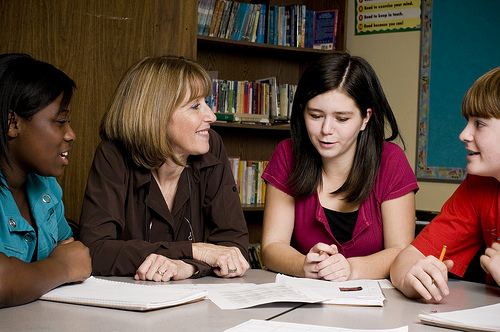 The Fall Il-TPAC Conference is moving to a new time (spring) and format this year!Please Join the Il-TPAC Conference Committee For One or More Pre- Conference Webinars hosted by the Center for Success at North Central College On Friday, September 15th that Launch the Call for Proposals and SAVE the DATE for the… 2018 Midwest edTPA Conference, RAISING THE BAR.Each webinar will address a specific edTPA topic (see below) and share information about the Call for Proposals and SAVE the DATE for the 2018 Midwest edTPA Conference!The Pre-Conference Webinars are free and include:8:00 AM New To The edTPA 
	Speakers: Rachel Ragland, Lake Forest College
	John Snakenborg, Dominican University 
	Description: This session provides an overview of the edTPA for faculty and K-12 partners 	to refresh their knowledge. It will cover the basics of edTPA.  Please register for New to the edTPA on Sep 15, 2017 8:00 AM CDT at: 
https://attendee.gotowebinar.com/register/7678027520259513091
After registering, you will receive a confirmation email containing information about joining the webinar.

9:00 AM New to the edTPA Coordinator Role
	Speakers: Rachel Ragland, Lake Forest College
	Jerry Bush, Pearson
	Elisa Palmer, Illinois State University
	Description: A panel of speakers will discuss various aspect of the role of the Coordinator of 	the edTPA including working with students, faculty and K-12 partners. The panel will share 	resources and ways that  coordinators successfully fulfill their role as coordinator at both small		 and larger institutions. Please register for New to the edTPA Coordinator Position on Sep 15, 2017 9:00 AM CDT at: 
https://attendee.gotowebinar.com/register/4290724665174660099
After registering, you will receive a confirmation email containing information about joining the webinar.11:00 AM Academic Language
Speaker: Melanie Hundley, Peabody College of Vanderbilt University
Description: This session will provide sage advice about understanding the Academic		 Language  component of the edTPA, as well as how to prepare students to address Academic Language effectively in their role as professional educators. Please register for Academic Language and the edTPA on Sep 15, 2017 11:00 AM CDT at: 
https://attendee.gotowebinar.com/register/7104229785118591747
After registering, you will receive a confirmation email containing information about joining the webinar.

1:00 PM The edTPA and Accreditation 
	Speakers: Elisa Palmer, Illinois State University
	Amee Adkins, Armstrong State University
	Description: A panel of speakers will discuss the role edTPA plays in the CAEP accreditation	process.  Please register for The edTPA and Accreditation on Sep 15, 2017 1:00 PM CDT at: 
https://attendee.gotowebinar.com/register/3063774142181308163
After registering, you will receive a confirmation email containing information about joining the webinar.Please join us for these webinars by using the links below each description to register! There is a unique registration link for each of the webinars.   We look forward to talking with you on Friday, September 15th!For questions, please contact Jan Fitzsimmons at jcfitzsimmons@noctrl.edu or Elisa Palmer at elpalme@ilstu.edu .